Загальна інформаціяРозклад занять https://www.rozklad.onaft.edu.ua2. Анотація навчальної дисципліниЗавдання дисципліни − допомогти студентам опанувати лексичні, орфоепічні, граматичні й стилістичні норми сучасної української мови, сформувати базовий рівень володіння професійною мовою для засвоєння матеріалу галузевих дисциплін, а також навчити їх основ наукової роботи та ведення ділової документації.У результаті вивчення навчальної дисципліни студент повинен  знати: етапи розвитку української літературної мови, становлення фахової термінології; державний стандарт на оформлення ділових документів та вимоги до композиції наукових робіт; основні мовні засоби й прийоми нормування наукових текстів і ділової документації.вміти: володіти нормами літературної мови; користуватися всіма її засобами незалежно від умов спілкування, мети й змісту мовлення; користуватися фаховими монографічними, навчальними та довідковими виданнями, різними видами словників; складати різні ділові документи.3. Мета навчальної дисципліниМетою викладання навчальної дисципліни полягає у ознайомленні студентів з нормами сучасної української мови у професійному спілкуванні, підвищенні загальної та мовної культури майбутніх спеціалістів харчової промисловості, формуванні практичних навичок професійного усного й писемного спілкування, а також виховувати культуру мовлення студентів.4. Програмні компетентності та програмні результати навчання за дисципліною5. Зміст навчальної дисципліни6. Система оцінювання та інформаційні ресурсиВид контролю: поточний, диф. залік, іспитНарахування балів: Інформаційні ресурси:7. Політика навчальної дисципліниПолітика всіх навчальних дисциплін в ОНАХТ є уніфікованою та визначена з урахуванням законодавства України, вимог ISO 9001:2015, «Положення про академічну доброчесність в ОНТУ» та «Положення про організацію освітнього процесу https://www.onaft.edu.ua/download/pubinfo/provision-educat-process-1.pdf».Викладач		      ПІДПИСАНО            Ольга ГРИНЬКІВЗавідувач кафедри	      ПІДПИСАНО            Олена ЗІНЧЕНКО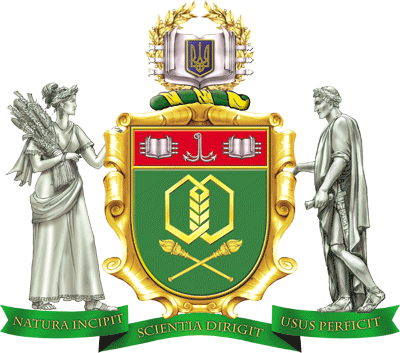 Силабус навчальної дисципліни”Українська мова ЯК ІНОЗЕМНА”Силабус навчальної дисципліни”Українська мова ЯК ІНОЗЕМНА”Силабус навчальної дисципліни”Українська мова ЯК ІНОЗЕМНА”Силабус навчальної дисципліни”Українська мова ЯК ІНОЗЕМНА”Силабус навчальної дисципліни”Українська мова ЯК ІНОЗЕМНА”Ступінь вищої освіти:Ступінь вищої освіти:Ступінь вищої освіти:бакалаврбакалаврСпеціальність:Спеціальність:Освітньо-професійна програма: Освітньо-професійна програма: Освітньо-професійна програма: Освітньо-професійна програма: Викладач: викладач,  Гриньків Ольга Володимирівна викладач,  Гриньків Ольга Володимирівна викладач,  Гриньків Ольга Володимирівна викладач,  Гриньків Ольга ВолодимирівнаКафедра:        української та іноземної філологіїукраїнської та іноземної філологіїукраїнської та іноземної філологіїукраїнської та іноземної філологіїПрофайл викладача:Профайл викладача:Профайл викладача: http://kafedrainyaz.onaft.edu.ua/sklad-kafedri/ http://kafedrainyaz.onaft.edu.ua/sklad-kafedri/Контактна інформація:Контактна інформація:Контактна інформація:(e-mail)  grynkivolga.ukr@gmail.com(e-mail)  grynkivolga.ukr@gmail.comТип дисципліни - обов’язковаМова викладання - українськаНавчальна дисципліна викладається на I, II, III та IV(денна форма).Навчальна дисципліна викладається на I, II, III та IV(денна форма).